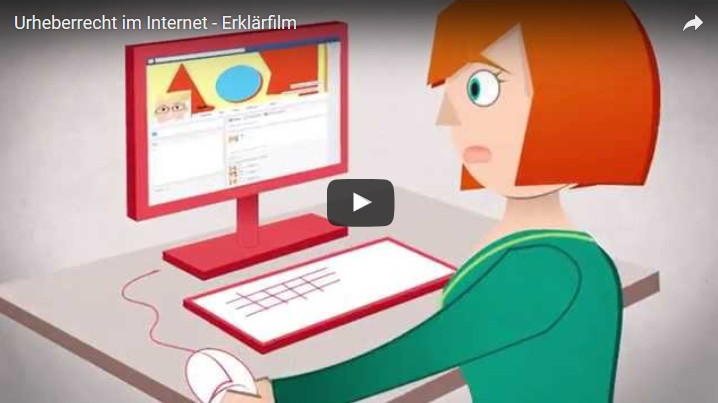 https://youtu.be/P3hFho5dtC0Nein, du darfst nicht einfach ein Foto, das du auf einer Webseite gefunden hast einfach kopieren und auf Facebook stellen oder anderwärtig online veröffentlichen, denn:Alle Werke unterliegen dem Urheberrecht und dürfen nicht ohne Erlaubnis des Urhebers verwendet werden. Das bedeutet, dass das Urheberrecht das "Geistige Eigentum" schützt.Aber alles selbst fotografieren ... das geht doch auch nicht! Das stimmt und darum gibt es die Creative Commons!Lies dir folgendes Comic und die Infografik durch.Durch Klick auf die Grafik wird sie in einem neuen Fenster geöffnet und du kannst so weit reinscrollen, dass du sie lesen kannst.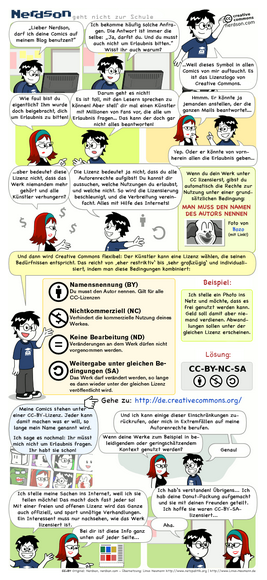 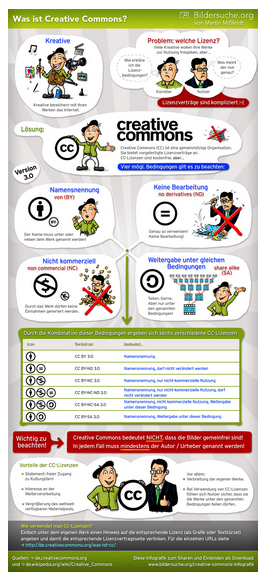 Comic »Creative Commons« von nerdson,
ins Deutsche übersetzt von Linus Neumann,
CC BY.Hast du dir die Symbole der Creative-Commons Bedingungen gemerkt?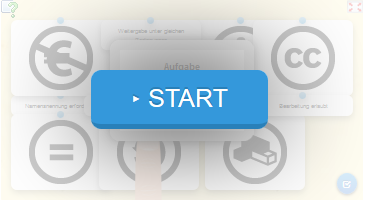 http://learningapps.org/tools/71/27/watch?id=uo8ohfnkNun ein praktisches Quiz als Vorbereitung für deine nächste Aufgabe: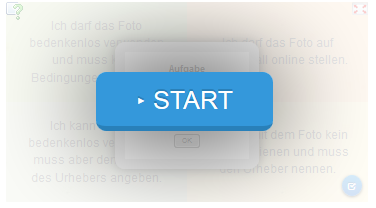 http://learningapps.org/tools/86/22/watch?id=pfbb5rqc501Suche dir eines der folgenden Themen aus:Urlaub in AfrikaBesuch im ZooSüßigkeiten machen mich schwachOder wähle ein eigenes ThemaGestalte nun mit dem Online-Tool fotocollagen.de eine Collage, verwende dafür nur Bilder, die nicht dem Urheberrecht unterliegen.
Seiten, die du für deine Bildersuche verwenden kannst: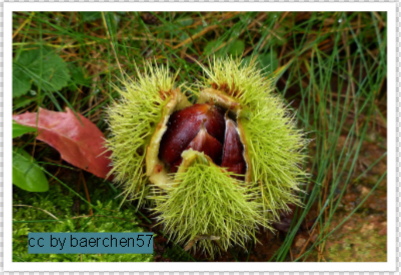 pixabayccsearchflickrbilderpoolDu musst bei den Fotos den Urheber nennen ... kein Problem, du kannst ihn als Textfeld einfügen (den Text kannst du auch nett gestalten, füge auch eine Hintergrundfarbe dazu, damit man ihn gut lesen kann).

Speichere deine fertige Collage als pdf ab.